Załącznik nr 1 do planu włączenia lokalnej społeczności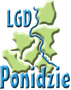 Ankieta Lokalnej Grupy Działania Ponidzie (ankieta skierowana do mieszkańców powiatu pińczowskiego)Szanowni PaństwoCelem ankiety jest poznanie Państwa potrzeb w nowym okresie programowania na lata 2023-2027.Ankieta jest anonimowa. Który z podmiotów Pan/Pani reprezentuje?Instytucję publicznąStowarzyszenie, fundacjęOsobę fizycznąOsobę fizyczną prowadzącą działalność gospodarcząInneKtórą z form przekazywania informacji o działalności LGD Ponidzie uważa Pan/Pani za najskuteczniejszą?Ulotki, informatory oraz broszury informacyjneWiadomości zamieszczane na stronie internetowej LGDBezpośrednie konsultacje w biurzeInformacje na portalach społecznościowych i w prasie lokalnejWebinariumKtóre z poniższych przedsięwzięć chciałaby Pani/Pan aby zostało zrealizowane w Pani/Pana miejscowości (zaznacz max 5 )Gospodarstwa agroturystyczne Zagroda edukacyjna Rozwój usług opiekuńczych Opieka nad osobami starszymi, przeciwdziałanie wykluczeniu społecznemu osób starszych Odbudowa, odnowa, odrestaurowanie, wyremontowanie lub oznakowanie obiektów wpisanych do rejestru zabytków lub objętych ewidencją zabytków.Budowa, odbudowa, przebudowa, remont połączony z modernizacją, zagospodarowanie lub oznakowanie obiektów małej infrastruktury turystycznej i rekreacyjnej. (place zabaw, siłownie, pod chmurką, park linowy, ścieżki rowerowe, piesze, nordic walking, boiska wielofunkcyjne)Wyposażenie obiektów pełniących funkcje turystyczne, rekreacyjne, kulturalne ( place zabaw, siłownie zewnętrzne, altany grillowe, wiaty)Utworzenie lub zmodernizowanie punktów informacji turystycznej.Wydanie publikacji informacyjnych lub promocyjnych dotyczących obszaru LG. (przewodniki, foldery, mapy, publikacje, płyty, innowacyjne narzędzia promocji)Modernizacja i wyposażenie świetlic wiejskich oraz innych obiektów pełniących ich funkcje oraz terenów przylegających do tych obiektów. Inicjowanie powstawania, przetwarzania lub wprowadzania na rynek produktów i usług opartych na lokalnych zasobach, tradycyjnych sektorach gospodarki lub lokalnym dziedzictwie. Zakup urządzeń i sprzętu  w celu jego udostępniania lokalnej społeczności.Organizacja szkoleń, warsztatów, wyjazdów studyjnych związanych z ludowością, promocją oraz twórczością ludową ( warsztaty rękodzielnicze, kulinarne)Wydarzenia i zadania związane z promocją lokalnej przedsiębiorczości. ( kiermasze, pikniki, targi, wystawy)Tworzenie miejsc/instytucji ekonomii społecznejEdukacja mieszkańców wsi np. szkolenia dot. nowych działalności gospodarczych, nowych i ginących zawodów, podwyższenia kwalifikacjiZagospodarowanie miejscowości (zieleń, parki i skwery, zagospodarowanie zbiorników przeciwpożarowych, chodniki, kosze itp.)Marka i lokalny produkt turystyczny – kreowanie, promowanieSzlaki i ścieżki: rowerowe, konne, wodne, piesze, tematyczne.Odnawialne źródła energii np: fotowoltaika, pompy ciepła Powstanie nowych firmPrzeciwdziałanie wykluczeniu społecznemu osób bezrobotnych Rozwój istniejących firm Krótkie łańcuchy dostawTworzenie partnerstw lokalnych w celu wspólnej realizacji przedsięwzięć i projektówInne ( proszę opisać jakie)……………………………………………………………………………………Jakie działania należy podjąć, aby w większym stopniu zachęcić społeczność lokalną do korzystania z dofinansowania własnych przedsięwzięć ze środków unijnych?Szkolenia organizowane dla mieszkańców powiatuSpotkania informacyjne w urzędach gminOrganizowanie konsultacji w biurzeZwiększenie działań informacyjno-promocyjnych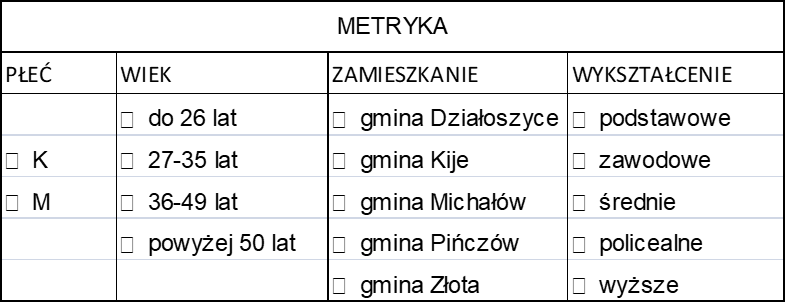 